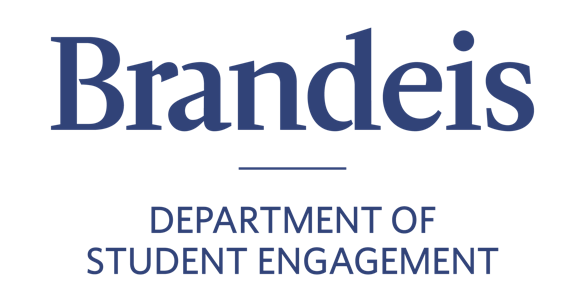 Summary Report for (names goes here)	BreakdownGroups, clubs, organizations_DurationHours	_Department of Student Engagement 415 South Street, MS 203 Waltham, MA 02453-2728 781-736-3237 studentengagement@brandeis.edulist group/club/org hereSemester/Year01.2.3.Totals:Semester/Year0